Al Sindaco del Comune di Villanova del Sillaro (LO)Il/La sottoscritto/a________________________________________________________________________nato/a a _______________________________________	Provincia ____________	il ___________________residente a ________________________	in via/piazza _________________________________________telefono ______________________ C.F ______________________n°componenti del nucleo familiare ____nazionalità _____________________________________________________________________________	CHIEDEil rilascio del certificato di idoneità dell'alloggio ubicato in Villanova del Sillaroin Via/piazza _______________________________________________________piano ________________di proprietà di ___________________________________________________________________________ distinto al catasto fabbricati al foglio n.___________ particella n.___________, subalterno n._____________	per :	 nulla-osta per il ricongiungimento familiare	 carta di soggiorno per il/la sottoscritto/a e familiari	 contratto di soggiorno	 altro	ALLEGA	 Copia del contratto di affitto o di compravendita o di altro titolo di disponibilità relativo all'alloggio	 Copia di un documento di identità in corso di validità (carta di identità, permesso di soggiorno)	 Planimetria dell'alloggio	 Dichiarazione di ospitalità	 Marca da bollo € 16,00                   Data                                                                                              Firma leggibile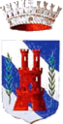 COMUNE DIVILLANOVA DEL SILLAROProvincia di LodiVia della Vittoria, 1 - 26818 Villanova del Sillaro - Tel. 0371/230021  - Fax 0371/230002 Codice Fiscale 84502960150  –  Codice Istat 098060 –  Codice Catastale L977comune.villanovadelsillaro@pec.regione.lombardia.it - info@comune.villanova.lo.it 